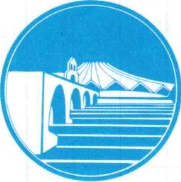 FORMULAIRE INDIVIDUEL D’INSCRIPTIONATELIERS DE DEGUSTATION BIERES 2022FORMULAIRE INDIVIDUEL D’INSCRIPTIONATELIERS DE DEGUSTATION BIERES 2022FORMULAIRE INDIVIDUEL D’INSCRIPTIONATELIERS DE DEGUSTATION BIERES 2022FORMULAIRE INDIVIDUEL D’INSCRIPTIONATELIERS DE DEGUSTATION BIERES 2022FORMULAIRE INDIVIDUEL D’INSCRIPTIONATELIERS DE DEGUSTATION BIERES 2022FORMULAIRE INDIVIDUEL D’INSCRIPTIONATELIERS DE DEGUSTATION BIERES 2022FORMULAIRE INDIVIDUEL D’INSCRIPTIONATELIERS DE DEGUSTATION BIERES 2022FORMULAIRE INDIVIDUEL D’INSCRIPTIONATELIERS DE DEGUSTATION BIERES 2022FORMULAIRE INDIVIDUEL D’INSCRIPTIONATELIERS DE DEGUSTATION BIERES 2022FORMULAIRE INDIVIDUEL D’INSCRIPTIONATELIERS DE DEGUSTATION BIERES 2022FORMULAIRE INDIVIDUEL D’INSCRIPTIONATELIERS DE DEGUSTATION BIERES 2022FORMULAIRE INDIVIDUEL D’INSCRIPTIONATELIERS DE DEGUSTATION BIERES 2022FORMULAIRE INDIVIDUEL D’INSCRIPTIONATELIERS DE DEGUSTATION BIERES 2022FORMULAIRE INDIVIDUEL D’INSCRIPTIONATELIERS DE DEGUSTATION BIERES 2022FORMULAIRE INDIVIDUEL D’INSCRIPTIONATELIERS DE DEGUSTATION BIERES 2022FORMULAIRE INDIVIDUEL D’INSCRIPTIONATELIERS DE DEGUSTATION BIERES 2022FORMULAIRE INDIVIDUEL D’INSCRIPTIONATELIERS DE DEGUSTATION BIERES 2022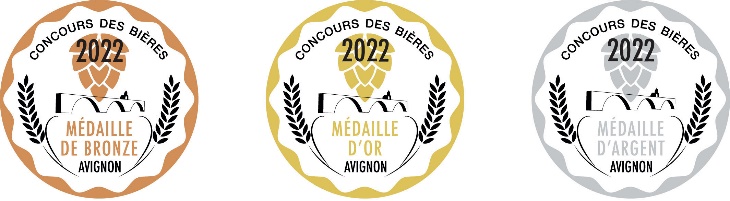 Concours des bières – AvignonChambre d’Agriculture – Bat B / 97 Chemin des MeinajarièsBP 91282 -84911 Avignon Cedex 9Concours des bières – AvignonChambre d’Agriculture – Bat B / 97 Chemin des MeinajarièsBP 91282 -84911 Avignon Cedex 9Concours des bières – AvignonChambre d’Agriculture – Bat B / 97 Chemin des MeinajarièsBP 91282 -84911 Avignon Cedex 9Concours des bières – AvignonChambre d’Agriculture – Bat B / 97 Chemin des MeinajarièsBP 91282 -84911 Avignon Cedex 9Concours des bières – AvignonChambre d’Agriculture – Bat B / 97 Chemin des MeinajarièsBP 91282 -84911 Avignon Cedex 9Concours des bières – AvignonChambre d’Agriculture – Bat B / 97 Chemin des MeinajarièsBP 91282 -84911 Avignon Cedex 9Concours des bières – AvignonChambre d’Agriculture – Bat B / 97 Chemin des MeinajarièsBP 91282 -84911 Avignon Cedex 9Concours des bières – AvignonChambre d’Agriculture – Bat B / 97 Chemin des MeinajarièsBP 91282 -84911 Avignon Cedex 9Concours des bières – AvignonChambre d’Agriculture – Bat B / 97 Chemin des MeinajarièsBP 91282 -84911 Avignon Cedex 9Concours des bières – AvignonChambre d’Agriculture – Bat B / 97 Chemin des MeinajarièsBP 91282 -84911 Avignon Cedex 9Concours des bières – AvignonChambre d’Agriculture – Bat B / 97 Chemin des MeinajarièsBP 91282 -84911 Avignon Cedex 9Concours des bières – AvignonChambre d’Agriculture – Bat B / 97 Chemin des MeinajarièsBP 91282 -84911 Avignon Cedex 9Concours des bières – AvignonChambre d’Agriculture – Bat B / 97 Chemin des MeinajarièsBP 91282 -84911 Avignon Cedex 9Concours des bières – AvignonChambre d’Agriculture – Bat B / 97 Chemin des MeinajarièsBP 91282 -84911 Avignon Cedex 9Concours des bières – AvignonChambre d’Agriculture – Bat B / 97 Chemin des MeinajarièsBP 91282 -84911 Avignon Cedex 9Concours des bières – AvignonChambre d’Agriculture – Bat B / 97 Chemin des MeinajarièsBP 91282 -84911 Avignon Cedex 9Concours des bières – AvignonChambre d’Agriculture – Bat B / 97 Chemin des MeinajarièsBP 91282 -84911 Avignon Cedex 9Concours des bières – AvignonChambre d’Agriculture – Bat B / 97 Chemin des MeinajarièsBP 91282 -84911 Avignon Cedex 9Concours des bières – AvignonChambre d’Agriculture – Bat B / 97 Chemin des MeinajarièsBP 91282 -84911 Avignon Cedex 9Concours des bières – AvignonChambre d’Agriculture – Bat B / 97 Chemin des MeinajarièsBP 91282 -84911 Avignon Cedex 9Concours des bières – AvignonChambre d’Agriculture – Bat B / 97 Chemin des MeinajarièsBP 91282 -84911 Avignon Cedex 9Concours des bières – AvignonChambre d’Agriculture – Bat B / 97 Chemin des MeinajarièsBP 91282 -84911 Avignon Cedex 9E.mail : info.cdbavignon84@gmail.comE.mail : info.cdbavignon84@gmail.comE.mail : info.cdbavignon84@gmail.comE.mail : info.cdbavignon84@gmail.comE.mail : info.cdbavignon84@gmail.comE.mail : info.cdbavignon84@gmail.comE.mail : info.cdbavignon84@gmail.comE.mail : info.cdbavignon84@gmail.comE.mail : info.cdbavignon84@gmail.comE.mail : info.cdbavignon84@gmail.comSite : www.concoursdesbieres-avignon.fr Site : www.concoursdesbieres-avignon.fr Site : www.concoursdesbieres-avignon.fr Site : www.concoursdesbieres-avignon.fr Site : www.concoursdesbieres-avignon.fr Site : www.concoursdesbieres-avignon.fr Site : www.concoursdesbieres-avignon.fr Site : www.concoursdesbieres-avignon.fr Site : www.concoursdesbieres-avignon.fr Site : www.concoursdesbieres-avignon.fr Site : www.concoursdesbieres-avignon.fr Site : www.concoursdesbieres-avignon.fr Téléphone : 04 90 33 03 32  /  07 87 57 92 55Téléphone : 04 90 33 03 32  /  07 87 57 92 55Téléphone : 04 90 33 03 32  /  07 87 57 92 55Téléphone : 04 90 33 03 32  /  07 87 57 92 55Téléphone : 04 90 33 03 32  /  07 87 57 92 55Téléphone : 04 90 33 03 32  /  07 87 57 92 55Téléphone : 04 90 33 03 32  /  07 87 57 92 55Téléphone : 04 90 33 03 32  /  07 87 57 92 55Téléphone : 04 90 33 03 32  /  07 87 57 92 55Téléphone : 04 90 33 03 32  /  07 87 57 92 55Téléphone : 04 90 33 03 32  /  07 87 57 92 55Téléphone : 04 90 33 03 32  /  07 87 57 92 55Téléphone : 04 90 33 03 32  /  07 87 57 92 55Téléphone : 04 90 33 03 32  /  07 87 57 92 55Téléphone : 04 90 33 03 32  /  07 87 57 92 55Téléphone : 04 90 33 03 32  /  07 87 57 92 55Téléphone : 04 90 33 03 32  /  07 87 57 92 55Téléphone : 04 90 33 03 32  /  07 87 57 92 55Téléphone : 04 90 33 03 32  /  07 87 57 92 55Téléphone : 04 90 33 03 32  /  07 87 57 92 55Téléphone : 04 90 33 03 32  /  07 87 57 92 55Téléphone : 04 90 33 03 32  /  07 87 57 92 55En fonction des règles sanitaires en vigueur dans la période, le pass sanitaire sera exigéEn fonction des règles sanitaires en vigueur dans la période, le pass sanitaire sera exigéEn fonction des règles sanitaires en vigueur dans la période, le pass sanitaire sera exigéEn fonction des règles sanitaires en vigueur dans la période, le pass sanitaire sera exigéEn fonction des règles sanitaires en vigueur dans la période, le pass sanitaire sera exigéEn fonction des règles sanitaires en vigueur dans la période, le pass sanitaire sera exigéEn fonction des règles sanitaires en vigueur dans la période, le pass sanitaire sera exigéEn fonction des règles sanitaires en vigueur dans la période, le pass sanitaire sera exigéEn fonction des règles sanitaires en vigueur dans la période, le pass sanitaire sera exigéEn fonction des règles sanitaires en vigueur dans la période, le pass sanitaire sera exigéEn fonction des règles sanitaires en vigueur dans la période, le pass sanitaire sera exigéEn fonction des règles sanitaires en vigueur dans la période, le pass sanitaire sera exigéEn fonction des règles sanitaires en vigueur dans la période, le pass sanitaire sera exigéEn fonction des règles sanitaires en vigueur dans la période, le pass sanitaire sera exigéEn fonction des règles sanitaires en vigueur dans la période, le pass sanitaire sera exigéEn fonction des règles sanitaires en vigueur dans la période, le pass sanitaire sera exigéEn fonction des règles sanitaires en vigueur dans la période, le pass sanitaire sera exigéEn fonction des règles sanitaires en vigueur dans la période, le pass sanitaire sera exigéEn fonction des règles sanitaires en vigueur dans la période, le pass sanitaire sera exigéEn fonction des règles sanitaires en vigueur dans la période, le pass sanitaire sera exigéEn fonction des règles sanitaires en vigueur dans la période, le pass sanitaire sera exigéEn fonction des règles sanitaires en vigueur dans la période, le pass sanitaire sera exigéNom : Nom : Nom : Nom : Nom : Nom : Nom : Nom : Nom : Nom : Prénom : Prénom : Prénom : Prénom : Prénom : Prénom : Prénom : Prénom : Prénom : Prénom : Prénom : Prénom : Adresse : Adresse : Adresse : Adresse : Adresse : Adresse : Adresse : Adresse : Adresse : Adresse : Adresse : Adresse : Adresse : Adresse : Adresse : Adresse : Adresse : Adresse : Adresse : Adresse : Adresse : Adresse : Tél : Tél : Tél : Tél : Tél : Mail : Mail : Mail : Mail : Mail : Mail : Mail : Mail : Mail : Mail : Mail : @ @ @ @ @ @ (la confirmation de votre participation vous sera adressée par Mail)(la confirmation de votre participation vous sera adressée par Mail)(la confirmation de votre participation vous sera adressée par Mail)(la confirmation de votre participation vous sera adressée par Mail)(la confirmation de votre participation vous sera adressée par Mail)(la confirmation de votre participation vous sera adressée par Mail)(la confirmation de votre participation vous sera adressée par Mail)(la confirmation de votre participation vous sera adressée par Mail)(la confirmation de votre participation vous sera adressée par Mail)(la confirmation de votre participation vous sera adressée par Mail)(la confirmation de votre participation vous sera adressée par Mail)(la confirmation de votre participation vous sera adressée par Mail)(la confirmation de votre participation vous sera adressée par Mail)(la confirmation de votre participation vous sera adressée par Mail)(la confirmation de votre participation vous sera adressée par Mail)(la confirmation de votre participation vous sera adressée par Mail)(la confirmation de votre participation vous sera adressée par Mail)(la confirmation de votre participation vous sera adressée par Mail)(la confirmation de votre participation vous sera adressée par Mail)(la confirmation de votre participation vous sera adressée par Mail)(la confirmation de votre participation vous sera adressée par Mail)(la confirmation de votre participation vous sera adressée par Mail)Mieux vous connaître :Mieux vous connaître :Mieux vous connaître :Mieux vous connaître :Mieux vous connaître :Mieux vous connaître :Mieux vous connaître :Mieux vous connaître :Mieux vous connaître :Mieux vous connaître :Mieux vous connaître :Mieux vous connaître :Mieux vous connaître :Mieux vous connaître :Mieux vous connaître :Mieux vous connaître :Mieux vous connaître :Mieux vous connaître :Mieux vous connaître :Mieux vous connaître :Mieux vous connaître :Mieux vous connaître :Vous êtes un dégustateur (cochez la case correspondante) Vous êtes un dégustateur (cochez la case correspondante) Vous êtes un dégustateur (cochez la case correspondante) Vous êtes un dégustateur (cochez la case correspondante) Vous êtes un dégustateur (cochez la case correspondante) Vous êtes un dégustateur (cochez la case correspondante) Vous êtes un dégustateur (cochez la case correspondante) Vous êtes un dégustateur (cochez la case correspondante) Vous êtes un dégustateur (cochez la case correspondante) Vous êtes un dégustateur (cochez la case correspondante) Vous êtes un dégustateur (cochez la case correspondante) Amateur     Amateur     Amateur     Amateur     Amateur     Amateur     Avisé     Avisé     Avisé     Professionnel      Professionnel      Vous avez participé à des stages ?Vous avez participé à des stages ?Vous avez participé à des stages ?Vous avez participé à des stages ?Oui    Oui    Oui    Oui    Non    Non    Non    Non    Si oui, lesquels ?  Si oui, lesquels ?  Si oui, lesquels ?  Si oui, lesquels ?  Si oui, lesquels ?  Si oui, lesquels ?  Si oui, lesquels ?  Si oui, lesquels ?  Si oui, lesquels ?  Si oui, lesquels ?  Vous avez participé à des concours ?Vous avez participé à des concours ?Vous avez participé à des concours ?Vous avez participé à des concours ?Vous avez participé à des concours ?Vous avez participé à des concours ?Oui    Oui    Oui    Non   Non   Non   Non   Si Oui, lesquels ?  Si Oui, lesquels ?  Si Oui, lesquels ?  Si Oui, lesquels ?  Si Oui, lesquels ?  Si Oui, lesquels ?  Si Oui, lesquels ?  Si Oui, lesquels ?  Si Oui, lesquels ?  Vous avez été Président de Jury ?Vous avez été Président de Jury ?Vous avez été Président de Jury ?Vous avez été Président de Jury ?Vous avez été Président de Jury ?Vous avez été Président de Jury ?Vous avez été Président de Jury ?Vous avez été Président de Jury ?Vous avez été Président de Jury ?Vous avez été Président de Jury ?Vous avez été Président de Jury ?Vous avez été Président de Jury ?Vous avez été Président de Jury ?Oui     Oui     Oui     Oui     Non     Non     Non     Vous souhaitez participer à un atelier d’initiation à la dégustation de la bièreVous souhaitez participer à un atelier d’initiation à la dégustation de la bièreVous souhaitez participer à un atelier d’initiation à la dégustation de la bièreVous souhaitez participer à un atelier d’initiation à la dégustation de la bièreVous souhaitez participer à un atelier d’initiation à la dégustation de la bièreVous souhaitez participer à un atelier d’initiation à la dégustation de la bièreVous souhaitez participer à un atelier d’initiation à la dégustation de la bièreVous souhaitez participer à un atelier d’initiation à la dégustation de la bièreVous souhaitez participer à un atelier d’initiation à la dégustation de la bièreVous souhaitez participer à un atelier d’initiation à la dégustation de la bièreVous souhaitez participer à un atelier d’initiation à la dégustation de la bièreVous souhaitez participer à un atelier d’initiation à la dégustation de la bièreVous souhaitez participer à un atelier d’initiation à la dégustation de la bièreVous souhaitez participer à un atelier d’initiation à la dégustation de la bièreVous souhaitez participer à un atelier d’initiation à la dégustation de la bièreVous souhaitez participer à un atelier d’initiation à la dégustation de la bièreVous souhaitez participer à un atelier d’initiation à la dégustation de la bièreVous souhaitez participer à un atelier d’initiation à la dégustation de la bièreVous souhaitez participer à un atelier d’initiation à la dégustation de la bièreVous souhaitez participer à un atelier d’initiation à la dégustation de la bièreVous souhaitez participer à un atelier d’initiation à la dégustation de la bièreVous souhaitez participer à un atelier d’initiation à la dégustation de la bièreLycée Agricole Pétrarque – Campus Agroparc 3592 Route de Marseille  Avignon-  (plan d’accès sur le site)Accès au parking élèves, derrière le lycée par le chemin de la CasteletteLycée Agricole Pétrarque – Campus Agroparc 3592 Route de Marseille  Avignon-  (plan d’accès sur le site)Accès au parking élèves, derrière le lycée par le chemin de la CasteletteLycée Agricole Pétrarque – Campus Agroparc 3592 Route de Marseille  Avignon-  (plan d’accès sur le site)Accès au parking élèves, derrière le lycée par le chemin de la CasteletteLycée Agricole Pétrarque – Campus Agroparc 3592 Route de Marseille  Avignon-  (plan d’accès sur le site)Accès au parking élèves, derrière le lycée par le chemin de la CasteletteLycée Agricole Pétrarque – Campus Agroparc 3592 Route de Marseille  Avignon-  (plan d’accès sur le site)Accès au parking élèves, derrière le lycée par le chemin de la CasteletteLycée Agricole Pétrarque – Campus Agroparc 3592 Route de Marseille  Avignon-  (plan d’accès sur le site)Accès au parking élèves, derrière le lycée par le chemin de la CasteletteLycée Agricole Pétrarque – Campus Agroparc 3592 Route de Marseille  Avignon-  (plan d’accès sur le site)Accès au parking élèves, derrière le lycée par le chemin de la CasteletteLycée Agricole Pétrarque – Campus Agroparc 3592 Route de Marseille  Avignon-  (plan d’accès sur le site)Accès au parking élèves, derrière le lycée par le chemin de la CasteletteLycée Agricole Pétrarque – Campus Agroparc 3592 Route de Marseille  Avignon-  (plan d’accès sur le site)Accès au parking élèves, derrière le lycée par le chemin de la CasteletteLycée Agricole Pétrarque – Campus Agroparc 3592 Route de Marseille  Avignon-  (plan d’accès sur le site)Accès au parking élèves, derrière le lycée par le chemin de la CasteletteLycée Agricole Pétrarque – Campus Agroparc 3592 Route de Marseille  Avignon-  (plan d’accès sur le site)Accès au parking élèves, derrière le lycée par le chemin de la CasteletteLycée Agricole Pétrarque – Campus Agroparc 3592 Route de Marseille  Avignon-  (plan d’accès sur le site)Accès au parking élèves, derrière le lycée par le chemin de la CasteletteLycée Agricole Pétrarque – Campus Agroparc 3592 Route de Marseille  Avignon-  (plan d’accès sur le site)Accès au parking élèves, derrière le lycée par le chemin de la CasteletteLycée Agricole Pétrarque – Campus Agroparc 3592 Route de Marseille  Avignon-  (plan d’accès sur le site)Accès au parking élèves, derrière le lycée par le chemin de la CasteletteLycée Agricole Pétrarque – Campus Agroparc 3592 Route de Marseille  Avignon-  (plan d’accès sur le site)Accès au parking élèves, derrière le lycée par le chemin de la CasteletteLycée Agricole Pétrarque – Campus Agroparc 3592 Route de Marseille  Avignon-  (plan d’accès sur le site)Accès au parking élèves, derrière le lycée par le chemin de la CasteletteLycée Agricole Pétrarque – Campus Agroparc 3592 Route de Marseille  Avignon-  (plan d’accès sur le site)Accès au parking élèves, derrière le lycée par le chemin de la CasteletteLycée Agricole Pétrarque – Campus Agroparc 3592 Route de Marseille  Avignon-  (plan d’accès sur le site)Accès au parking élèves, derrière le lycée par le chemin de la CasteletteLycée Agricole Pétrarque – Campus Agroparc 3592 Route de Marseille  Avignon-  (plan d’accès sur le site)Accès au parking élèves, derrière le lycée par le chemin de la CasteletteLycée Agricole Pétrarque – Campus Agroparc 3592 Route de Marseille  Avignon-  (plan d’accès sur le site)Accès au parking élèves, derrière le lycée par le chemin de la CasteletteLycée Agricole Pétrarque – Campus Agroparc 3592 Route de Marseille  Avignon-  (plan d’accès sur le site)Accès au parking élèves, derrière le lycée par le chemin de la CasteletteLycée Agricole Pétrarque – Campus Agroparc 3592 Route de Marseille  Avignon-  (plan d’accès sur le site)Accès au parking élèves, derrière le lycée par le chemin de la CasteletteLycée Agricole Pétrarque – Campus Agroparc 3592 Route de Marseille  Avignon-  (plan d’accès sur le site)Accès au parking élèves, derrière le lycée par le chemin de la CasteletteLycée Agricole Pétrarque – Campus Agroparc 3592 Route de Marseille  Avignon-  (plan d’accès sur le site)Accès au parking élèves, derrière le lycée par le chemin de la Castelette27 Novembre 2021   (10 – 12h)27 Novembre 2021   (10 – 12h)27 Novembre 2021   (10 – 12h)27 Novembre 2021   (10 – 12h)27 Novembre 2021   (10 – 12h)1er Décembre 2021    (18h30 – 20h30)1er Décembre 2021    (18h30 – 20h30)1er Décembre 2021    (18h30 – 20h30)1er Décembre 2021    (18h30 – 20h30)1er Décembre 2021    (18h30 – 20h30)1er Décembre 2021    (18h30 – 20h30)1er Décembre 2021    (18h30 – 20h30)1er Décembre 2021    (18h30 – 20h30)1er Décembre 2021    (18h30 – 20h30)1er Décembre 2021    (18h30 – 20h30)1er Décembre 2021    (18h30 – 20h30)12 Janvier 2022    (18h30 – 20h30)12 Janvier 2022    (18h30 – 20h30)12 Janvier 2022    (18h30 – 20h30)12 Janvier 2022    (18h30 – 20h30)12 Janvier 2022    (18h30 – 20h30)12 Janvier 2022    (18h30 – 20h30)Dans la mesure du possible, nous respecterons votre choix. Néanmoins, il peut être laissé à l’initiative du Comité d’Organisation en fonction du nombre de places disponibles pour chacun des ateliers. Dans la mesure du possible, nous respecterons votre choix. Néanmoins, il peut être laissé à l’initiative du Comité d’Organisation en fonction du nombre de places disponibles pour chacun des ateliers. Dans la mesure du possible, nous respecterons votre choix. Néanmoins, il peut être laissé à l’initiative du Comité d’Organisation en fonction du nombre de places disponibles pour chacun des ateliers. Dans la mesure du possible, nous respecterons votre choix. Néanmoins, il peut être laissé à l’initiative du Comité d’Organisation en fonction du nombre de places disponibles pour chacun des ateliers. Dans la mesure du possible, nous respecterons votre choix. Néanmoins, il peut être laissé à l’initiative du Comité d’Organisation en fonction du nombre de places disponibles pour chacun des ateliers. Dans la mesure du possible, nous respecterons votre choix. Néanmoins, il peut être laissé à l’initiative du Comité d’Organisation en fonction du nombre de places disponibles pour chacun des ateliers. Dans la mesure du possible, nous respecterons votre choix. Néanmoins, il peut être laissé à l’initiative du Comité d’Organisation en fonction du nombre de places disponibles pour chacun des ateliers. Dans la mesure du possible, nous respecterons votre choix. Néanmoins, il peut être laissé à l’initiative du Comité d’Organisation en fonction du nombre de places disponibles pour chacun des ateliers. Dans la mesure du possible, nous respecterons votre choix. Néanmoins, il peut être laissé à l’initiative du Comité d’Organisation en fonction du nombre de places disponibles pour chacun des ateliers. Dans la mesure du possible, nous respecterons votre choix. Néanmoins, il peut être laissé à l’initiative du Comité d’Organisation en fonction du nombre de places disponibles pour chacun des ateliers. Dans la mesure du possible, nous respecterons votre choix. Néanmoins, il peut être laissé à l’initiative du Comité d’Organisation en fonction du nombre de places disponibles pour chacun des ateliers. Dans la mesure du possible, nous respecterons votre choix. Néanmoins, il peut être laissé à l’initiative du Comité d’Organisation en fonction du nombre de places disponibles pour chacun des ateliers. Dans la mesure du possible, nous respecterons votre choix. Néanmoins, il peut être laissé à l’initiative du Comité d’Organisation en fonction du nombre de places disponibles pour chacun des ateliers. Dans la mesure du possible, nous respecterons votre choix. Néanmoins, il peut être laissé à l’initiative du Comité d’Organisation en fonction du nombre de places disponibles pour chacun des ateliers. Dans la mesure du possible, nous respecterons votre choix. Néanmoins, il peut être laissé à l’initiative du Comité d’Organisation en fonction du nombre de places disponibles pour chacun des ateliers. Dans la mesure du possible, nous respecterons votre choix. Néanmoins, il peut être laissé à l’initiative du Comité d’Organisation en fonction du nombre de places disponibles pour chacun des ateliers. Dans la mesure du possible, nous respecterons votre choix. Néanmoins, il peut être laissé à l’initiative du Comité d’Organisation en fonction du nombre de places disponibles pour chacun des ateliers. Dans la mesure du possible, nous respecterons votre choix. Néanmoins, il peut être laissé à l’initiative du Comité d’Organisation en fonction du nombre de places disponibles pour chacun des ateliers. Dans la mesure du possible, nous respecterons votre choix. Néanmoins, il peut être laissé à l’initiative du Comité d’Organisation en fonction du nombre de places disponibles pour chacun des ateliers. Dans la mesure du possible, nous respecterons votre choix. Néanmoins, il peut être laissé à l’initiative du Comité d’Organisation en fonction du nombre de places disponibles pour chacun des ateliers. Dans la mesure du possible, nous respecterons votre choix. Néanmoins, il peut être laissé à l’initiative du Comité d’Organisation en fonction du nombre de places disponibles pour chacun des ateliers. Dans la mesure du possible, nous respecterons votre choix. Néanmoins, il peut être laissé à l’initiative du Comité d’Organisation en fonction du nombre de places disponibles pour chacun des ateliers. La participation financière a été fixée à 18 euros par personne et par atelier.La participation financière a été fixée à 18 euros par personne et par atelier.La participation financière a été fixée à 18 euros par personne et par atelier.La participation financière a été fixée à 18 euros par personne et par atelier.La participation financière a été fixée à 18 euros par personne et par atelier.La participation financière a été fixée à 18 euros par personne et par atelier.La participation financière a été fixée à 18 euros par personne et par atelier.La participation financière a été fixée à 18 euros par personne et par atelier.La participation financière a été fixée à 18 euros par personne et par atelier.La participation financière a été fixée à 18 euros par personne et par atelier.La participation financière a été fixée à 18 euros par personne et par atelier.La participation financière a été fixée à 18 euros par personne et par atelier.La participation financière a été fixée à 18 euros par personne et par atelier.La participation financière a été fixée à 18 euros par personne et par atelier.La participation financière a été fixée à 18 euros par personne et par atelier.La participation financière a été fixée à 18 euros par personne et par atelier.La participation financière a été fixée à 18 euros par personne et par atelier.La participation financière a été fixée à 18 euros par personne et par atelier.La participation financière a été fixée à 18 euros par personne et par atelier.La participation financière a été fixée à 18 euros par personne et par atelier.La participation financière a été fixée à 18 euros par personne et par atelier.La participation financière a été fixée à 18 euros par personne et par atelier.Ci-joint mon chèque de :  € (à l’ordre de Foire Expositions du Grand Delta)Ci-joint mon chèque de :  € (à l’ordre de Foire Expositions du Grand Delta)Ci-joint mon chèque de :  € (à l’ordre de Foire Expositions du Grand Delta)Ci-joint mon chèque de :  € (à l’ordre de Foire Expositions du Grand Delta)Ci-joint mon chèque de :  € (à l’ordre de Foire Expositions du Grand Delta)Ci-joint mon chèque de :  € (à l’ordre de Foire Expositions du Grand Delta)Ci-joint mon chèque de :  € (à l’ordre de Foire Expositions du Grand Delta)Ci-joint mon chèque de :  € (à l’ordre de Foire Expositions du Grand Delta)Ci-joint mon chèque de :  € (à l’ordre de Foire Expositions du Grand Delta)Ci-joint mon chèque de :  € (à l’ordre de Foire Expositions du Grand Delta)Ci-joint mon chèque de :  € (à l’ordre de Foire Expositions du Grand Delta)Ci-joint mon chèque de :  € (à l’ordre de Foire Expositions du Grand Delta)Ci-joint mon chèque de :  € (à l’ordre de Foire Expositions du Grand Delta)Ci-joint mon chèque de :  € (à l’ordre de Foire Expositions du Grand Delta)Ci-joint mon chèque de :  € (à l’ordre de Foire Expositions du Grand Delta)Ci-joint mon chèque de :  € (à l’ordre de Foire Expositions du Grand Delta)Ci-joint mon chèque de :  € (à l’ordre de Foire Expositions du Grand Delta)Ci-joint mon chèque de :  € (à l’ordre de Foire Expositions du Grand Delta)Ci-joint mon chèque de :  € (à l’ordre de Foire Expositions du Grand Delta)Ci-joint mon chèque de :  € (à l’ordre de Foire Expositions du Grand Delta)Ci-joint mon chèque de :  € (à l’ordre de Foire Expositions du Grand Delta)Ci-joint mon chèque de :  € (à l’ordre de Foire Expositions du Grand Delta)Date et Signature :Date et Signature :Date et Signature :Date et Signature :Date et Signature :Date et Signature :Date et Signature :